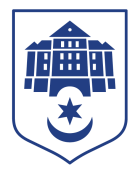 ТЕРНОПІЛЬСЬКА МІСЬКА РАДАПОСТІЙНА КОМІСІЯз питань місцевого самоврядування, законності, правопорядку, регламенту та депутатської діяльностіПротокол засідання комісії №3від 28.02.2022Всього членів комісії:	(2) Олег Климчук, Іван ЗіньПрисутні члени комісії: 	(2) Олег Климчук, Іван ЗіньКворум є. Засідання комісії правочинне. На комісію запрошені:Ігор Гірчак – секретар ради;Наталя Харів – заступник начальника організаційного відділу ради управління організаційно-виконавчої роботи.Головуючий – голова комісії Олег КлимчукДепутати міської ради Олег Климчук, Іван Зінь, представники виконавчих органів ради Ігор Гірчак, Наталя Харів брали участь в засіданні постійної комісії за допомогою електронних месенджерів, які не заборонені до використання в Україні.СЛУХАЛИ:	Про затвердження порядку денного, відповідно до листа від 28.02.2022№5918-ЮРезультати голосування за порядок денний: За – 2, проти-0, утримались-0. Рішення прийнято. ВИРІШИЛИ:	Затвердити порядок денний комісії:Порядок денний засідання:1. Перше питання порядку денного.СЛУХАЛИ:	Про внесення змін до рішень міської радиДОПОВІДАВ: Ігор ГірчакВИСТУПИЛИ: Іван Зінь, Олег КлимчукРезультати голосування за проект рішення: За – 2, проти -0,  утримались-0. Рішення прийнято.ВИРІШИЛИ: Погодити проект рішення міської ради «Про внесення змін до рішень міської ради».2. Друге питання порядку денного.СЛУХАЛИ:	Про внесення змін в рішення міської ради від 18.11.2020 №8/1/9 «Про затвердження старост»ДОПОВІДАВ: Ігор ГірчакВИСТУПИЛИ: Іван Зінь, Олег КлимчукРезультати голосування за проект рішення: За – 2, проти -0,  утримались-0. Рішення прийнято.ВИРІШИЛИ: Погодити проект рішення міської ради «Про внесення змін в рішення міськоїради від 18.11.2020 №8/1/9 «Про затвердження старост».Голова комісії							Олег КЛИМЧУКСекретар комісії 							Іван  ЗІНЬ№п/пНазва проекту рішенняПро внесення змін до рішень міської радиПро внесення змін в рішення міської ради від 18.11.2020 №8/1/9 «Про затвердження старост»